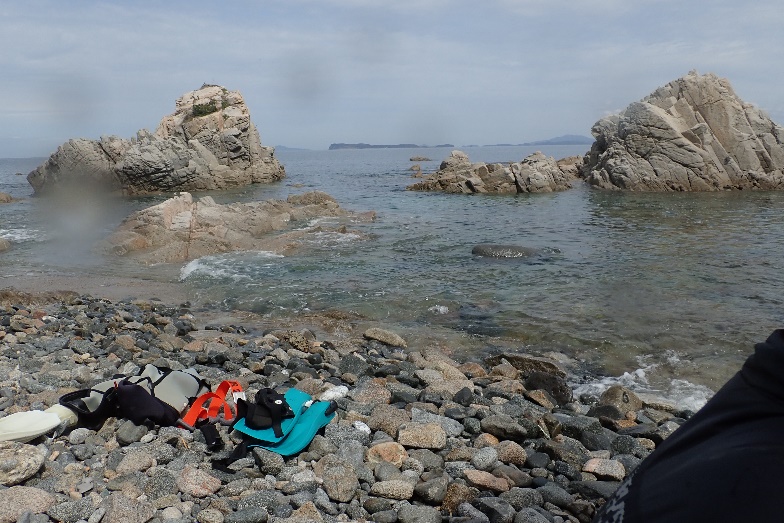 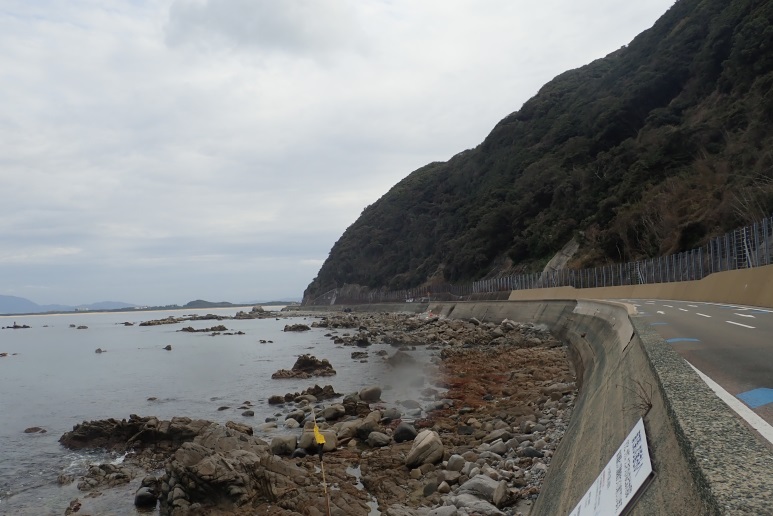 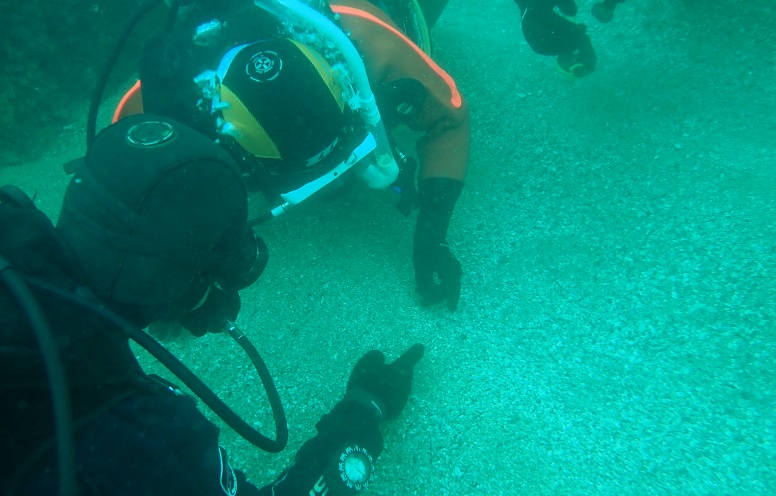 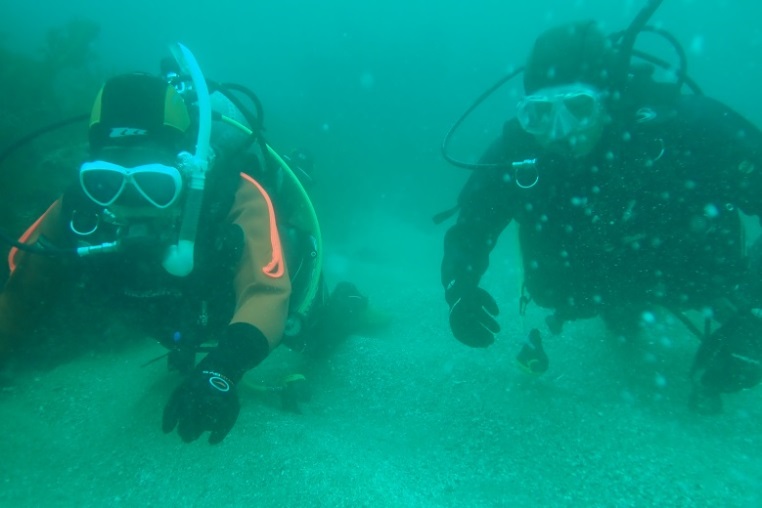 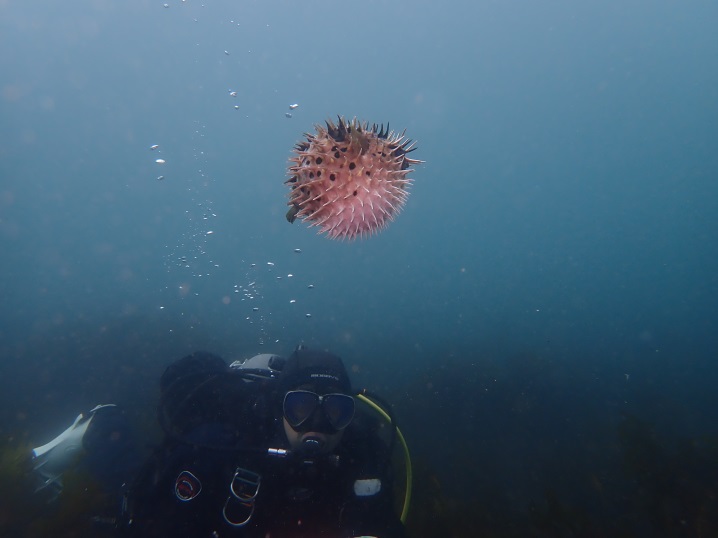 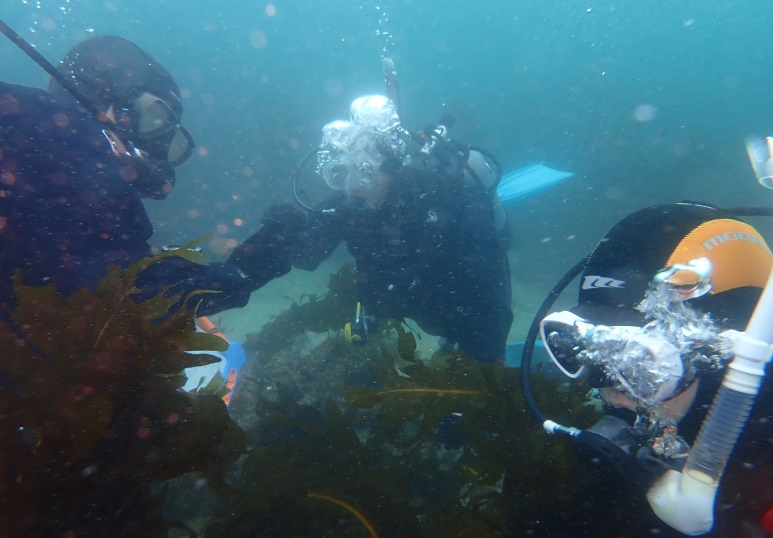 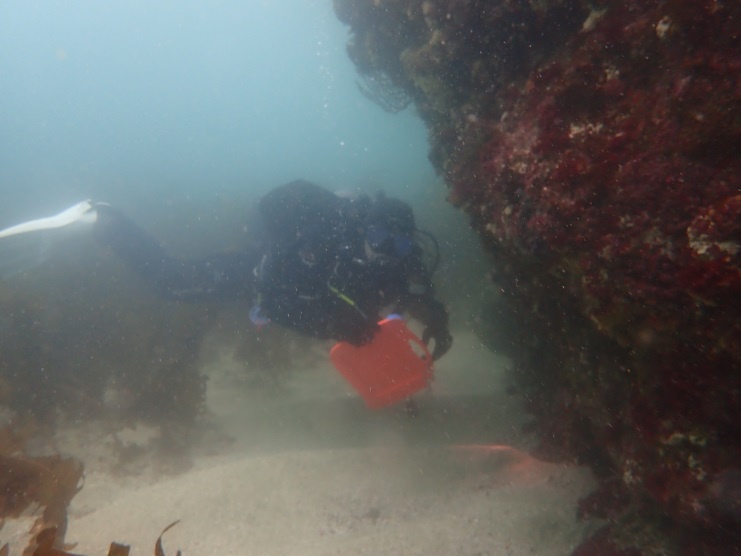 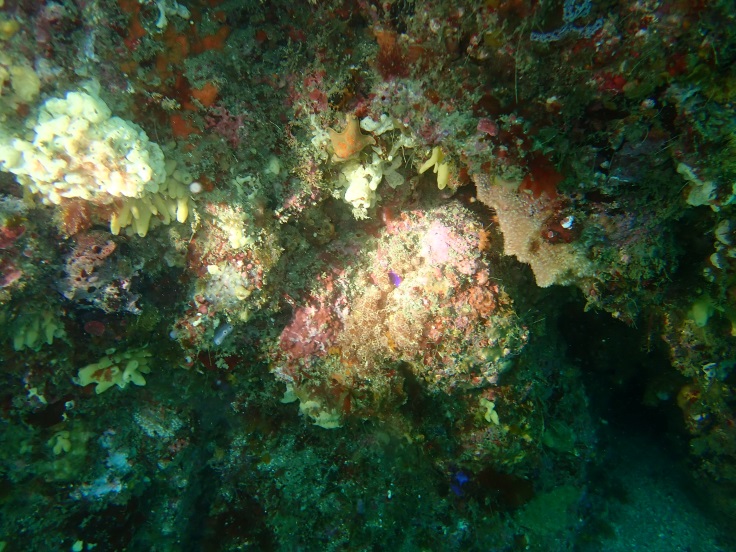 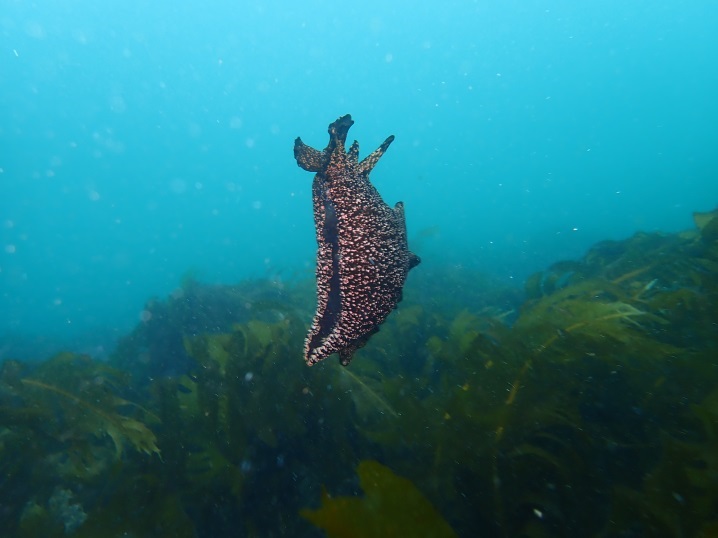 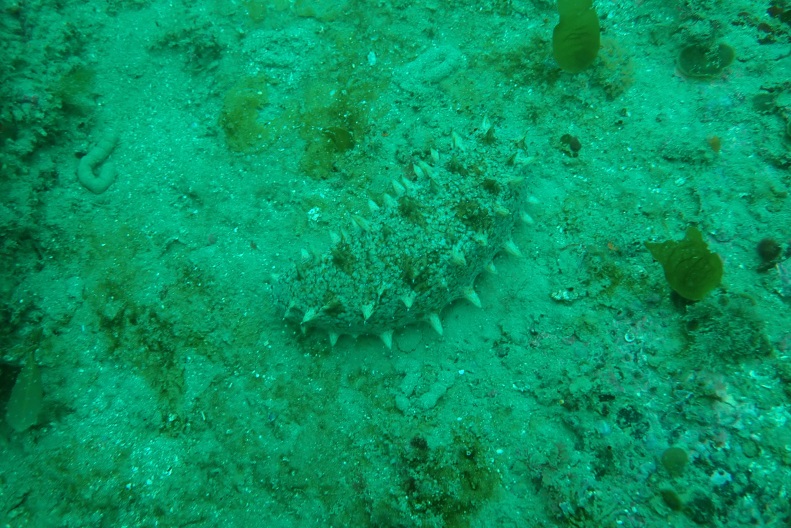 ナマコ　　　　　　　　　　　　　　　　　　　アメフラシ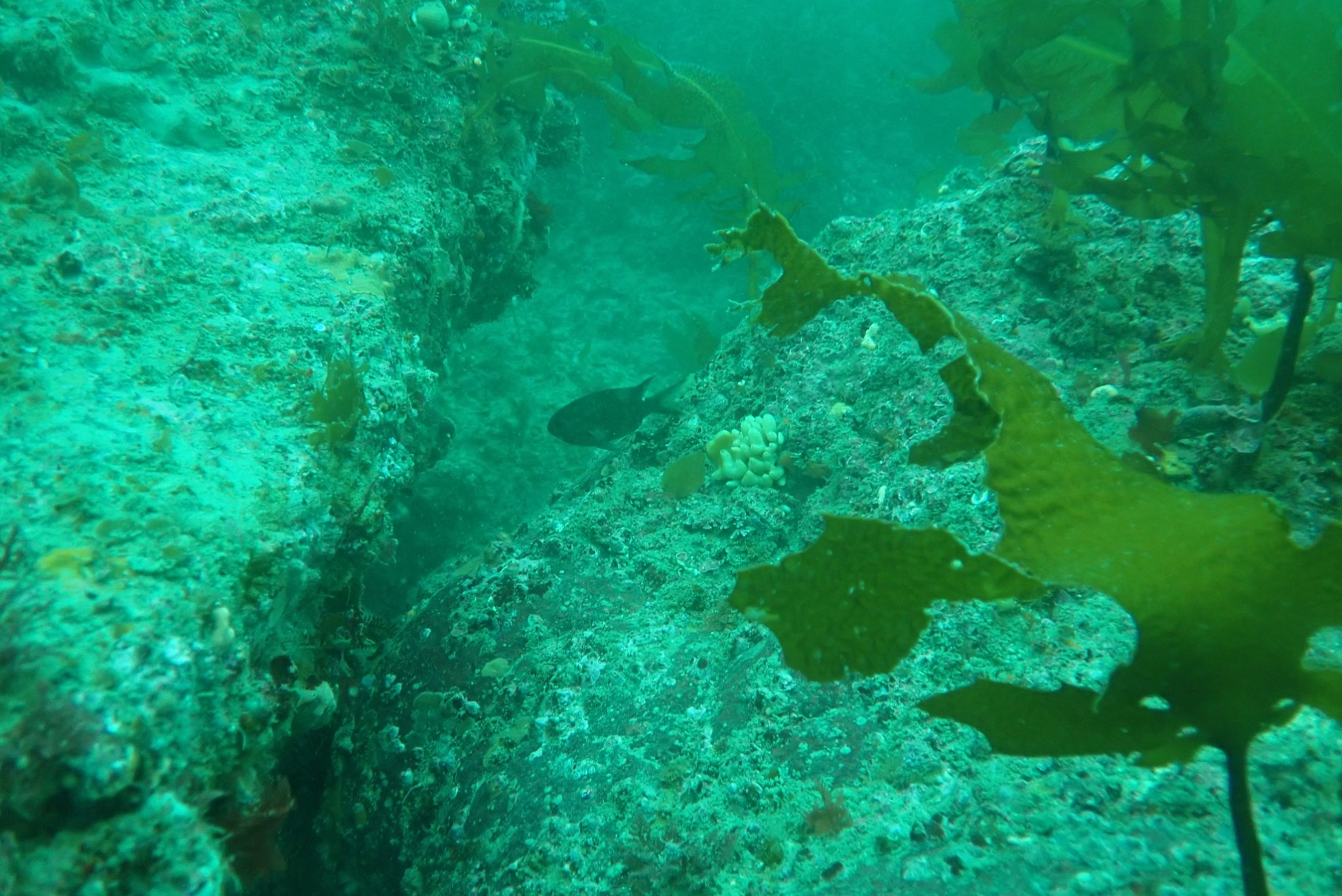 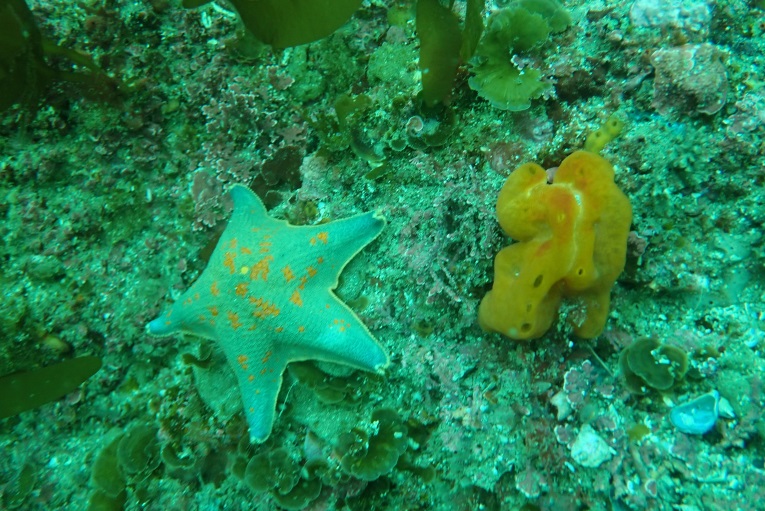 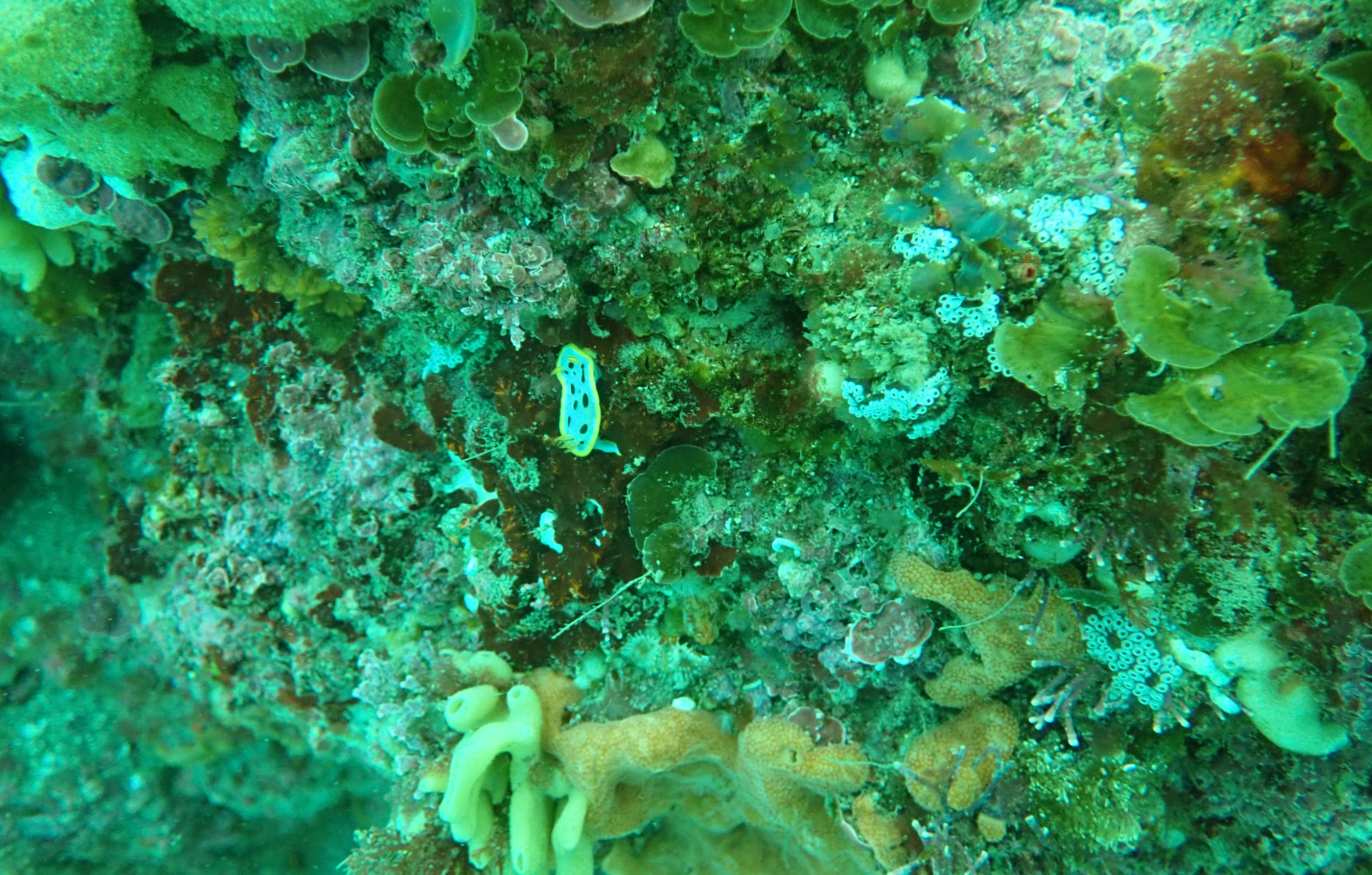 イトマキヒトデ　　　　　　　　　　　　　　　　　　　スズメダイ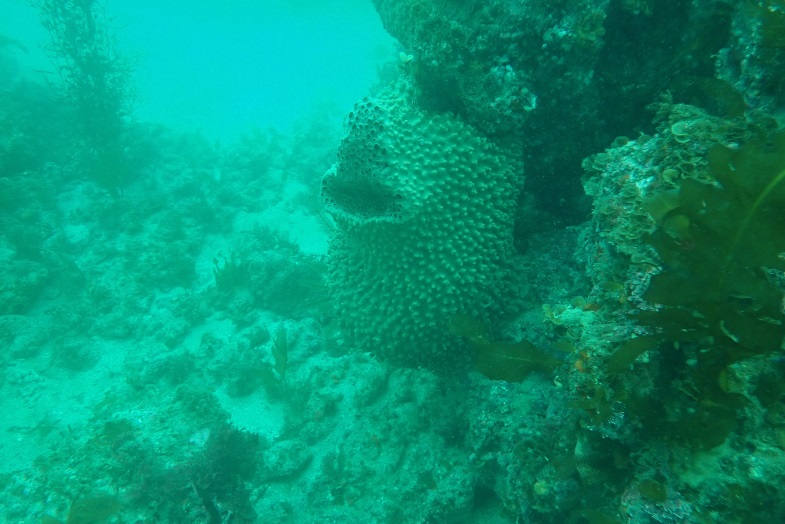 カイメン　　　　　　　　　　　　　　　　　　　白ウミウシ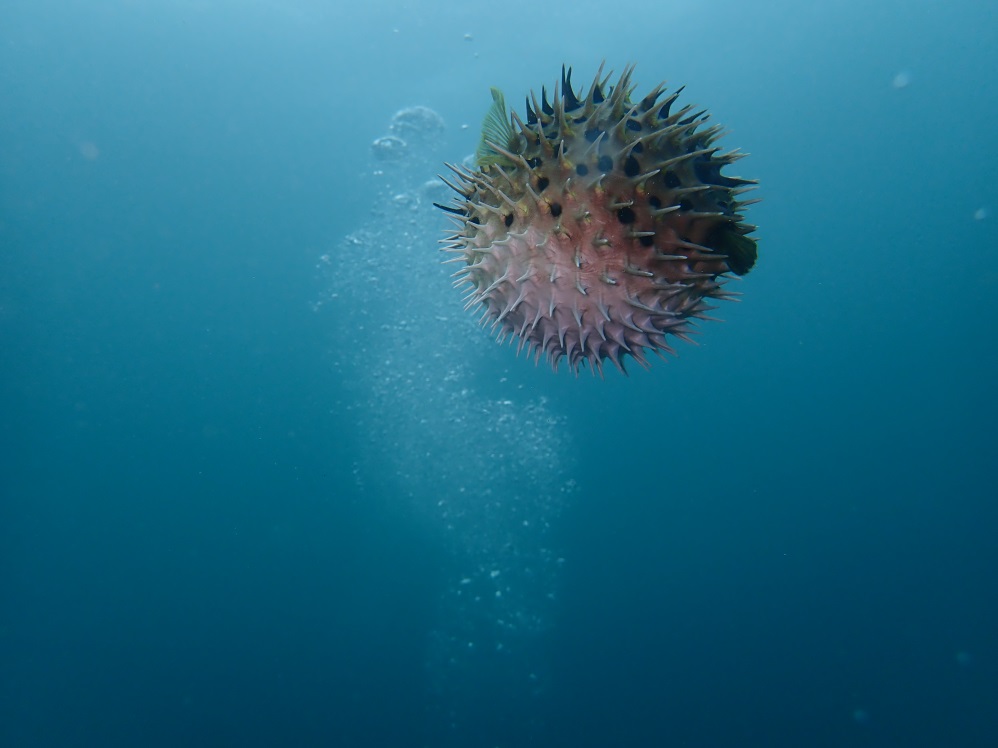 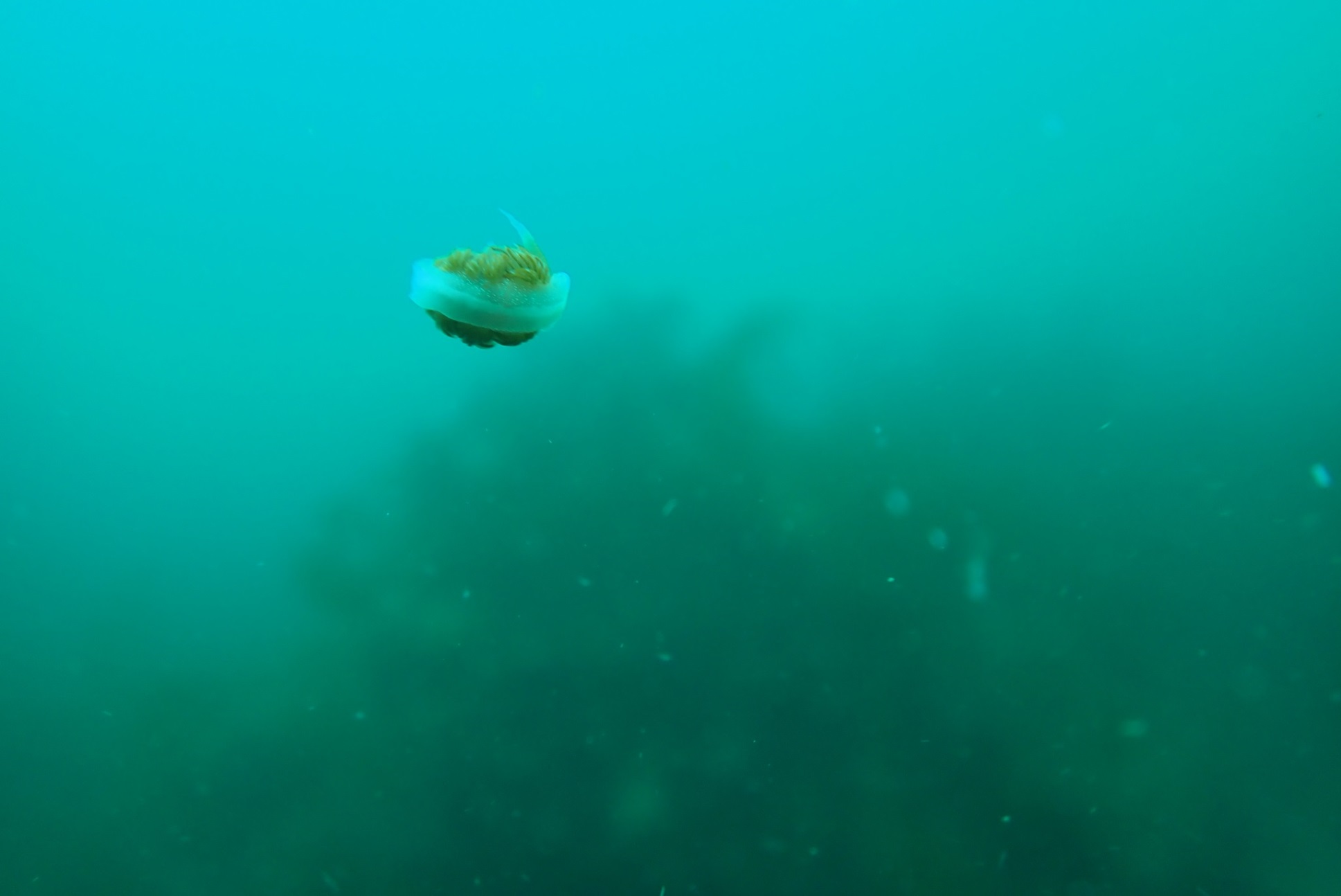 